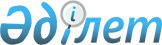 Об установлении публичного сервитута для проведения работ по разведке полезных ископаемых акционерному обществу "Qaz Diatom Minerals"Постановление акимата Айтекебийского района Актюбинской области от 26 июля 2021 года № 155
      В соответствии с подпунктом 1-1) статьи 17, пунктом 4 статьи 69 и пунктом 2 статьи 71-1 Земельного кодекса Республики Казахстан от 20 июня 2003 года, статьей 31 Закона Республики Казахстан от 23 января 2001 года "О местном государственном управлении и самоуправлении в Республике Казахстан", акимат Айтекебийского района ПОСТАНОВЛЯЕТ:
      1. Установить публичный сервитут на земельный участок общей площадью 3500 гектаров, расположенный на территории Айтекебийского района без изъятия у землепользователей, для проведения работ по разведке полезных ископаемых товариществом с ограниченной ответственностью "Qaz Diatom Minerals", сроком до 8 июня 2026 года.
      2. Рекомендовать товариществу с ограниченной ответственностью "Qaz Diatom Minerals" привести земельные участки в состояние, пригодное для использования по целевому назначению, и определить в договоре с землепользователями обязанности по возмещению убытков и другие условия.
      3. Настоящее постановление вводится в действие со дня подписания.
					© 2012. РГП на ПХВ «Институт законодательства и правовой информации Республики Казахстан» Министерства юстиции Республики Казахстан
				
      Аким района 

Д. Ермаганбетов
